T.CÇANKAYA KAYMAKAMLIĞIMehmet  Meto  Anaokulu  Müdürlüğü2019-2023 STRATEJİK PLANI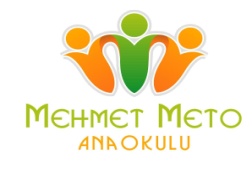 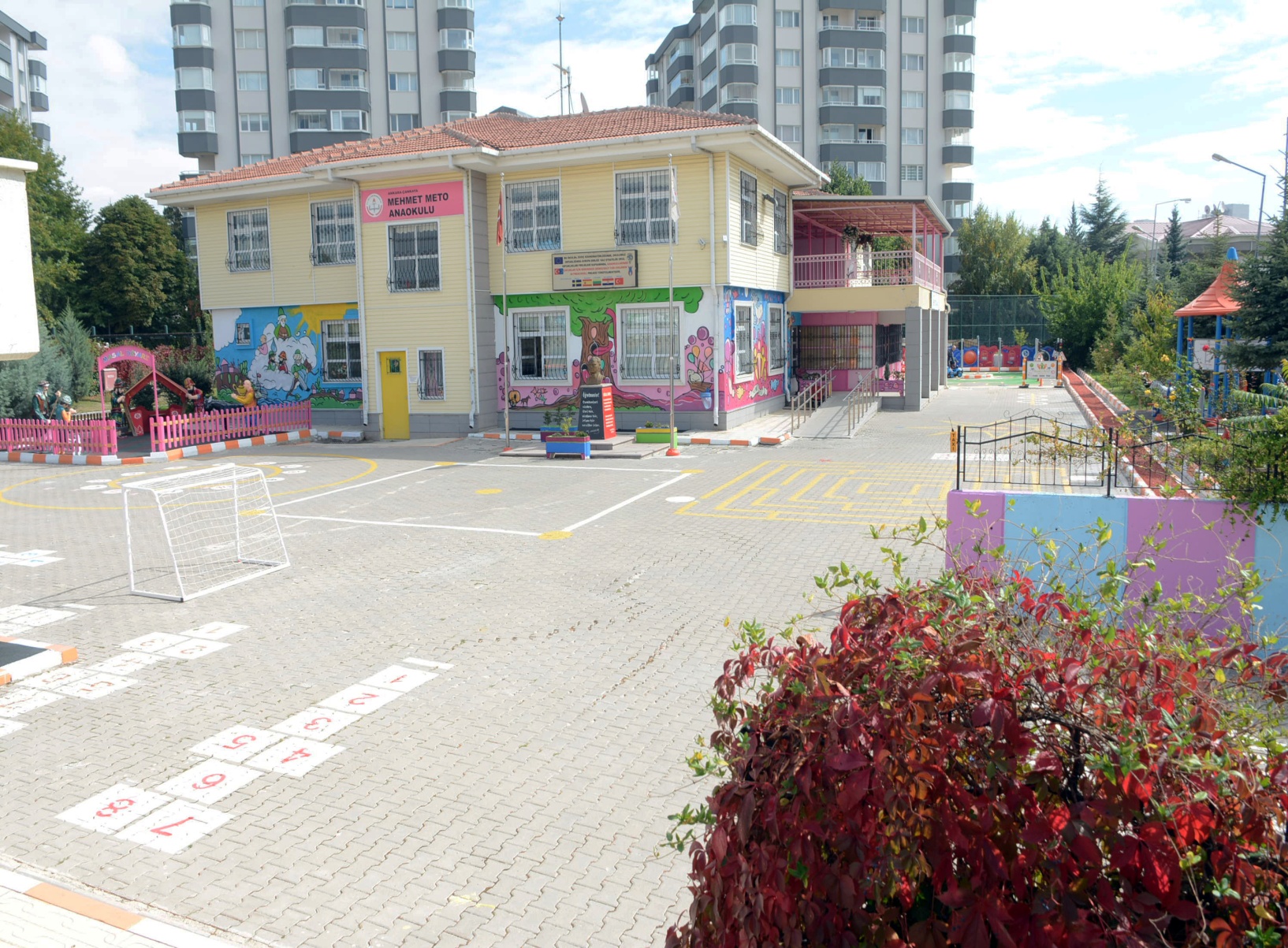 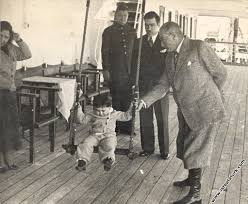 “TÜRK  ÇOCUKLARINDAN  BEKLEDİĞİMİZ; SAĞLAM VÜCUT, İŞLEK  ZEKA  VE TEMİZ YÜREKTİR.”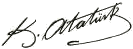 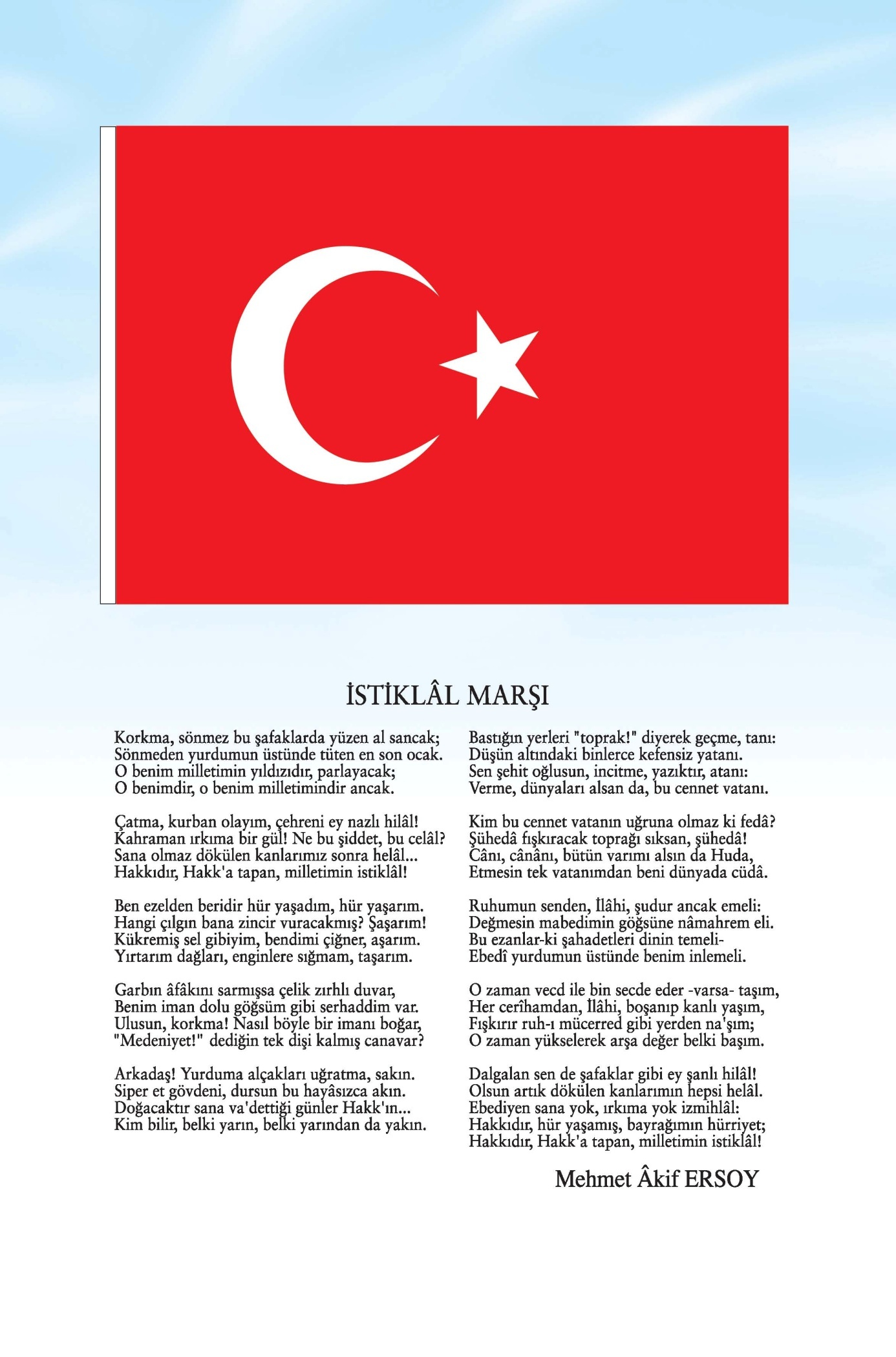 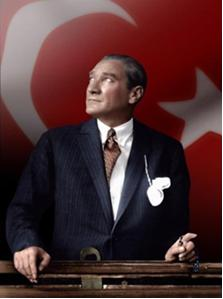 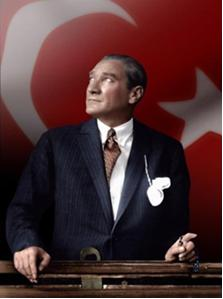 Atatürk'ün Gençliğe HitabesiEy Türk Gençliği!Birinci vazifen, Türk istiklâlini, Türk Cumhuriyetini, ilelebet, muhafaza ve müdafaa etmektir.Mevcudiyetinin ve istikbalinin yegâne temeli budur. Bu temel, senin, en kıymetli hazinendir. İstikbalde dahi, seni bu hazineden mahrum etmek isteyecek, dahilî ve haricî bedhahların olacaktır. Bir gün, İstiklâl ve Cumhuriyeti müdafaa mecburiyetine düşersen, vazifeye atılmak için, içinde bulunacağın vaziyetin imkân ve şerâitini düşünmeyeceksin! Bu imkân ve şerâit, çok nâmüsait bir mahiyette tezahür edebilir. İstiklâl ve Cumhuriyetine kastedecek düşmanlar, bütün dünyada emsali görülmemiş bir galibiyetin mümessili olabilirler. Cebren ve hile ile aziz vatanın, bütün kaleleri zaptedilmiş, bütün tersanelerine girilmiş, bütün orduları dağıtılmış ve memleketin her köşesi bilfiil işgal edilmiş olabilir. Bütün bu şerâitten daha elîm ve daha vahim olmak üzere, memleketin dahilinde, iktidara sahip olanlar gaflet ve dalâlet ve hattâ hıyanet içinde bulunabilirler. Hattâ bu iktidar sahipleri şahsî menfaatlerini, müstevlilerin siyasi emelleriyle tevhit edebilirler. Millet, fakr ü zaruret içinde harap ve bîtap düşmüş olabilir.Ey Türk istikbalinin evlâdı! İşte, bu ahval ve şerâit içinde dahi, vazifen; Türk İstiklâl ve Cumhuriyetini kurtarmaktır! Muhtaç olduğun kudret, damarlarındaki asil kanda mevcuttur!Mustafa Kemal Atatürk                                                                                                                     20 Ekim 19272019’dan 2023’e…24 Haziran 2018 tarihinde seçimle birlikte ülkemizde yeni bir yönetim süreci başlamış ve Cumhurbaşkanlığı Hükümet Sistemine geçiş olmuştur. Bu geçiş ile birlikte ülke yönetiminde de ciddi ve köklü değişimler yaşanmış ve yaşanmaya da devam edilmektedir.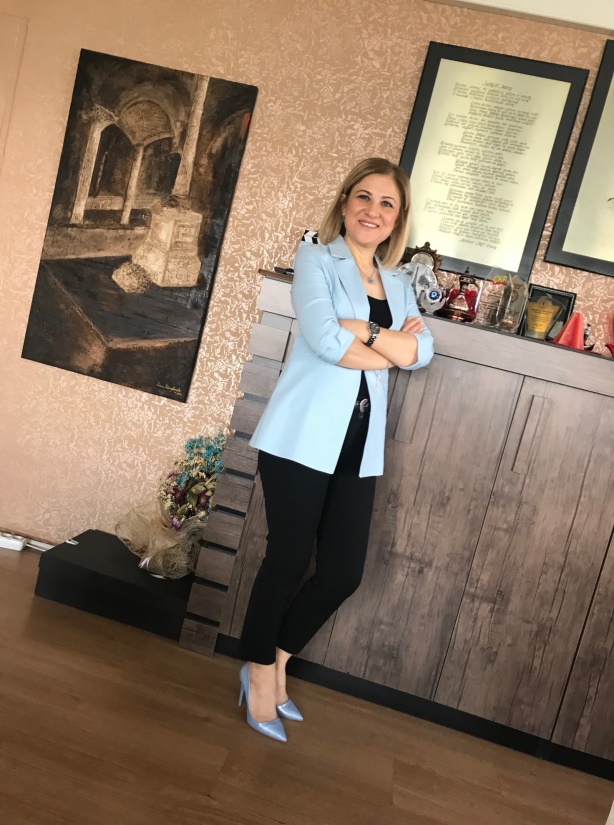 Elbette ki olması gereken en köklü değişim ve yenileşmenin de Milli Eğitimimizde olması gerekirdi, olması gereken oldu ve 23 Ekim 2018’de de, “2023 Eğitim Vizyonumuz” yayınlandı.  2023 Eğitim Vizyonumuz önümüzde ki beş yılda yapılması planlanan tüm çalışmalara ışık tutan bir rehber olarak 2019 -2023 stratejik planımızın hazırlanmasında bizlere yol gösterdi.Her şey de olduğu gibi plan olmadan, insanların bir yola çıkması ve hedefe ulaşması çok zordur ve kaos ortamları oluşmasına neden olur. Hele ki eğitim gibi insanların ve toplumun şah damarı olan önemli bir konu da plansız yola çıkmak hem günümüzü hem de gelecek kuşaklarımızı bir bilinmezliğe sürüklemek olur. İşte bu sebepten bizde Mehmet Meto Anaokulu’nun tüm paydaşları olarak bir araya gelip, önümüzde ki beş yılı,bilimselliğin, milli ve manevi değerlerimizin ışığı altında plan altına aldık.Hazırlanan bu plan önümüzde ki beş yıl için bizlere yol haritası olmakla birlikte zaman içinde ihtiyaç hissedilen hususlarda da revize edilerek yola devam edilecektir.Mehmet Meto Anaokulu, kültürümüzü yaşatmakta gelenekçi, bilimi takip etmekte yenilikçi, okul öncesi eğitimde uluslararası nitelikleri yakalamış bir okul olarak, öğrenci ve öğretmenlerine aile sıcaklığını hissettirirken okul disiplininden de ödün vermeden çalışmaya devam edecektir.Beş yıllık planımızı gerçekleştirebilmek ümidiyle; Stratejik Planın hazırlanmasında özveri ile çalışan Stratejik Plan üst kurulunda görev alan, başta Müdür Yardımcımız Neslihan UZUNBOY’a, Rehberlik Öğretmenimiz Emek SARIGEDİK’e, Okul Öncesi Öğretmenlerimiz Emine ÇAKIR ve Elif Özgül BAĞDATLI ve Okul Aile Birliği Başkanımız Fulya YATMAZ’a, Stratejik Plan kurulunda görev alan öğretmenlerimize, anketlerin uygulanması aşamasında bizlere destek olan tüm öğretmen, personel ve velilerimize teşekkür ediyor, okul öncesi eğitime öncülük edecek öğretmenlerime ve “temeli insan olan çocuklar yetiştirmeye” olan inancımla sevgi ve saygılarımı sunuyorum…12.12.2019Fatma BALIKCIMehmet Meto Anaokulu MüdürüİÇİNDEKİLEROKUL MÜDÜRÜ 										5İÇİNDEKİLER											6BÖLÜM 1: GİRİŞ VE PLAN HAZIRLIK SÜRECİ							7BÖLÜM II: DURUM ANALİZİ									8A.TARİHİ GELİŞİM										8-9B. KURUM KÜNYESİ										10C. ÇALIŞAN BİLGİLERİ										11D. OKULUMUZUN BİNA VE ALANLARI							11E. SINIF VE ÖĞRENCİ BİLGİLERİ								12F. DONANIM VE TEKNOLOJİK KAYNAKLARI							12G. GELİR VE GİDER BİLGİSİ									13H.PAYDAŞ ANALİZİ										13ı. Veli Memnuniyet Anketi Sonuçları								14ıı. Öğretmen Memnuniyet Anketi Sonuçları							15ııı. Anket Sonuçlarının Genel Değerlendirmesi						16I GZFT ANALİZİ										17İ.GELİŞİM VE SORUN ALANLARI								19BÖLÜM III: GELECEĞE YÖNELİM								20VİZYON,MİSYON, İLKE VE TEMEL DEĞERLER							21I.TEMA: EĞİTİM VE ÖĞRETİME ERİŞİMİN ARTIRILMASI					23II. TEMA EĞİTİM VE ÖĞRETİMDE KALİTENİN ARTIRILMASI					24III. TEMA: KURUMSAL KAPASİTENİN GELİŞTİRİLMESİ					26IV. BÖLÜM: MALİYETLENDİRME								27V. BÖLÜM: İZLEME VE DEĞERLENDİRME							28BÖLÜM I: GİRİŞ ve PLAN HAZIRLIK SÜRECİMilli Eğitim Bakanlığı Strateji Geliştirme Başkanlığının 2018/16 sayılı Genelgesi ekinde yer alan Hazırlık Programında merkez ve taşra birimlerinde stratejik planlama sürecinde yapılması gerekenler, kurulacak ekip ve kurullar ile sürece ilişkin iş takvimi yer almaktadır. Bu doğrultuda 2019-2023 dönemi planını hazırlamak amacıyla Mehmet Meto Anaokulu Stratejik Planlama Üst Kurulu ve Ekibi kurulmuştur. Planlama ekibi, her pazartesi gününü toplantı günü olarak belirlemiştir. Yapılan toplantılarda okulun durum analizi yapılmış, paydaşları belirlenmiş, Çankaya Kaymakamlığı İlçe Milli Eğitim Müdürlüğü tarafından okulumuza tebliğ edilen, öğretmen-veli anketlerinin uygulama süreci üzerinde çalışılmış, anket sonuçları değerlendirilmiş ve elde edilen sonuçlar doğrultusunda GZFT analizi yapılmış; okulun güçlü, zayıf yönleri, fırsat ve tehditleri belirlenmiştir BÖLÜM II: DURUM ANALİZİDurum analizi bölümünde okulumuzun mevcut durumu ortaya konularak neredeyiz? sorusuna yanıt bulunmaya çalışılmıştır.Bu kapsamda okulumuzun kısa tanıtımı, okul künyesi ve temel istatistikleri, paydaş analizi ve görüşleri ile okulumuzun Güçlü, Zayıf, Fırsat ve Tehditlerinin (GZFT) ele alındığı analize yer verilmiştir.Okulun Kısa Tanıtımı *Okulumuz, Ankara’nın Çankaya İlçesi Oran semtinde bulunmakta olup, 14 Şubat 2010 tarihinde inşaatı tamamlanmış ve 2010 yılı Eylül ayında da 4 şube ve 62 çocukla eğitim - öğretime başlamıştır. Eğitime % 100 destek kampanyası çerçevesinde Hayırsever Nimet Meto tarafından Ankara Valiliğine 100 bin lira bağış yapıldığından Okulumuza Hayırsever Nimet METO’nun oğlunun ismi olan; “Mehmet Meto Anaokulu” adı verilmiştir.             Mehmet METO Kimdir?19 Kasım 1962’de Ankara’da doğdu. Annesinin adı Nimet, babasının adı Erdoğan’dır. Otistik bir çocuk olarak dünyaya gelen Mehmet Erdoğan METO, ilkokulu Özel Ayşe Abla İlkokulunda, ortaokulu Özel Tevfik Fikret Ortaokulunda, liseyi ise Özel Yenişehir Kolejinde bitirmiştir. Mehmet Erdoğan METO 10 Eylül 2008 yılında 46 yaşında hayatını kaybetmiştir.Açıldığı günden itibaren yoğun kayıt talebi olan okulumuz daha fazla çocuğumuza hizmet  verebilmek için 2014-2015 Eğitim Öğretim yılında ikili eğitime geçmiştir. 2014-2017 yılları arasında  AB Erasmus + K2 stratejik ortaklık projemiz “Democracy İn Prescchool“ “Okul öncesinde Demokrasi Eğitimi”  İsveç koordinatörlüğünde  Litvanya, Hırvatistan, İspanya ve Türkiye olmak üzere başarı ile tamamlanmış ve çocuklarımıza küçük yaştan itibaren değişik etkinlikliklerle demokrasi bilinci verilmiş ve verilmeyede devam etmektedir.“Proje yapmıyoruz, hayatı öğreniyoruz” slaoganıyla yola çıkan okulumuzda, 2019-2020 eğitim öğretim yılında 5 sabahçı sınıfımız, 3 öğlenci sınıfımız, 3 de çocuk kulübü sınıfımız eğitim öğretime devam etmektedir. Çocuk Kulübümüzde Drama, Müzikli Ritim, Halk Oyunları, Satranç, İngilizce ve Jimnastik etkinliklerimiz yer almaktadır. Okulumuzun kendi mutfağında, kahvaltı, öğlen yemeği ve ikindi kahvaltısı olmak üzere üç öğün yemek çıkmakta olup, yapılan her çalışma özgüvenli, çalışkan, saygı ve sevgi dolu çocukların yetişmesi içindir. Mehmet Meto Anaokulu olarak, deneyimli yönetici - öğretmen kadromuz ve 192 çocuğumuzla, bir yandan çağın gerekterdiği teknolojiyi takip eden, yenilikçi, bir yandan da özdeğerlerimizi ve kültürümüzü  yaşayan ve yaşatacak bir nesil  yetiştirmek için durmadan çalışmaya devam ediyoruz…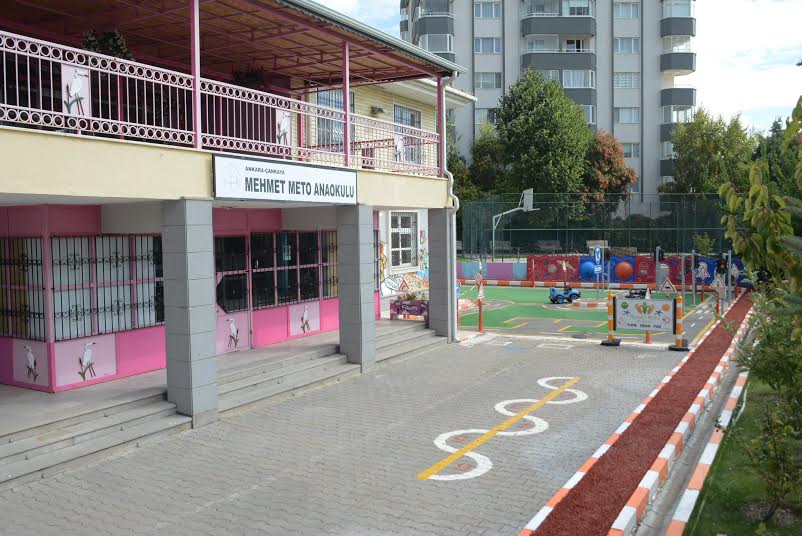 Okulumuz Trafik Eğitim Alanından Bir FotoğrafOkulun Mevcut Durumu: Temel İstatistiklerOkul KünyesiOkulumuzun temel girdilerine ilişkin bilgiler altta yer alan okul künyesine ilişkin tabloda yer almaktadır.Temel Bilgiler Tablosu- Okul KünyesiÇalışan BilgileriOkulumuzun çalışanlarına ilişkin bilgiler, altta yer alan tabloda belirtilmiştir.Çalışan Bilgileri Tablosu*Okulumuz Bina ve Alanları	Okulumuzun binası ile açık ve kapalı alanlarına ilişkin temel bilgiler altta yer almaktadır.Okul Yerleşkesine İlişkin BilgilerSınıf ve Öğrenci BilgileriOkulumuzda yer alan sınıfların öğrenci sayıları alttaki tabloda verilmiştir.Donanım ve Teknolojik KaynaklarımızTeknolojik kaynaklar başta olmak üzere okulumuzda bulunan çalışır durumdaki donanım malzemesine ilişkin bilgiye alttaki tabloda yer verilmiştir.Teknolojik Kaynaklar TablosuGelir ve Gider BilgisiOkulumuzun genel bütçe ödenekleri, okul aile birliği gelirleri ve diğer katkılarda dâhil olmak üzere gelir ve giderlerine ilişkin son üç yıl gerçekleşme bilgileri alttaki tabloda verilmiştir.PAYDAŞ ANALİZİKurumumuzun temel paydaşları öğrenci, veli ve öğretmen olmakla birlikte eğitimin dışsal etkisi nedeniyle okul çevresinde etkileşim içinde olunan geniş bir paydaş kitlesi bulunmaktadır. Paydaşlarımızın görüşleri anket, toplantı, dilek ve istek kutuları, elektronik ortamda iletilen önerilerde dâhil olmak üzere çeşitli yöntemlerle sürekli olarak alınmaktadır.Paydaş anketlerine ilişkin ortaya çıkan temel sonuçlarÖğrenci Anketi Sonuçları:  Okulumuz okul öncesi kurumu olduğu için öğrencilere anket uygulanmamıştır.Veli  Anketi SonuçlarıÖğretmen  Anketi Sonuçları           Uygulanan Anket Sonuçlarının DeğerlendirilmesiÇankaya Kaymakamlığı İlçe Milli Eğitim Müdürlüğü tarafından okulumuza gönderilen öğretmen-veli anketleri, ilgili paydaşlara (veli, çalışan) uygulanmış, toplamda 184 paydaşa ulaşılabilmiş,  ankette yer alan soruların cevaplandırılması konusunda paydaşlara bilgi verilmiş, soruların cevapları  ‘1-2-3-4-5’ şeklinde numaralandırılmış, 5 puan üzerinden değerlendirme yapılmış ve sonuçlarda oranlama yapılmıştır. Sonuçlar değerlendirildiğinde, ankette öğretmenlerimize yöneltilen soruların değerlendirilmesi yapılmış ve genel değerlendirme oranının %92  olduğu görülmüş buradan hareketle okulumuzda çalışan personelin, kurumla ilgili bir sorun yaşamadığı aksine herkesin memnun olduğu ve motivasyonlarının yüksek olduğu sonuçlarına varılmıştır. Velilerden alınan anket dönütlerine göre ise %90,7  memnuniyet oranı gözlemlenmiş iyileştirme çalışmaları ile bu oranın daha da arttırılması, memnuniyetin sağlanması için görüşmeler yapılmıştır.GZFT (Güçlü, Zayıf, Fırsat, Tehdit) Analizi *Okulumuzun temel istatistiklerinde verilen okul künyesi, çalışan bilgileri, bina bilgileri, teknolojik kaynak bilgileri ve gelir gider bilgileri ile paydaş anketleri sonucunda ortaya çıkan sorun ve gelişime açık alanlar iç ve dış faktör olarak değerlendirilerek GZFT tablosunda belirtilmiştir. Dolayısıyla olguyu belirten istatistikler ile algıyı ölçen anketlerden çıkan sonuçlar tek bir analizde birleştirilmiştir.Kurumun güçlü ve zayıf yönleri donanım, malzeme, çalışan, iş yapma becerisi, kurumsal iletişim gibi çok çeşitli alanlarda kendisinden kaynaklı olan güçlülükleri ve zayıflıkları ifade etmektedir ve ayrımda temel olarak okul müdürü/müdürlüğü kapsamından bakılarak iç faktör ve dış faktör ayrımı yapılmıştır.İçsel Faktörler *Dışsal Faktörler *Gelişim ve Sorun AlanlarıGelişim ve sorun alanları analizi ile GZFT analizi sonucunda ortaya çıkan sonuçların planın geleceğe yönelim bölümü ile ilişkilendirilmesi ve buradan hareketle hedef, gösterge ve eylemlerin belirlenmesi sağlanmaktadır.Gelişim ve sorun alanları ayrımında eğitim ve öğretim faaliyetlerine ilişkin üç temel tema olan Eğitime Erişim, Eğitimde Kalite ve kurumsal Kapasite kullanılmıştır. Eğitime erişim, öğrencinin eğitim faaliyetine erişmesi ve tamamlamasına ilişkin süreçleri; Eğitimde kalite, öğrencinin akademik başarısı, sosyal ve bilişsel gelişimi ve istihdamı da dâhil olmak üzere eğitim ve öğretim sürecinin hayata hazırlama evresini; Kurumsal kapasite ise kurumsal yapı, kurum kültürü, donanım, bina gibi eğitim ve öğretim sürecine destek mahiyetinde olan kapasiteyi belirtmektedir.Gelişim ve sorun alanlarına ilişkin GZFT analizinden yola çıkılarak saptamalar yapılırken yukarıdaki tabloda yer alan ayrımda belirtilen temel sorun alanlarına dikkat edilmesi gerekmektedir.Gelişim ve Sorun AlanlarımızBÖLÜM III: MİSYON, VİZYON VE TEMEL DEĞERLEROkul Müdürlüğümüzün Misyon, vizyon, temel ilke ve değerlerinin oluşturulması kapsamında öğretmenlerimiz, öğrencilerimiz, velilerimiz, çalışanlarımız ve diğer paydaşlarımızdan alınan görüşler, sonucunda stratejik plan hazırlama ekibi tarafından oluşturulan Misyon, Vizyon, Temel Değerler; Okulumuz üst kurulana sunulmuş ve üst kurul tarafından onaylanmıştır.VizyonumuzMehmet Meto Anaokulu olarak, kültürümüzü yaşatmakta gelenekçi, bilimi ve teknolojiyi takip etmekte yenilikçi, okul öncesi eğitimde yönlendirici olmak.MisyonumuzMehmet Meto Anaokulu olarak; bilim ve teknolojiyi yakından takip ederken, milli kültürümüzü uluslararası kültürle yoğurabilen, özgüvenli, özbakım becerilerini kazanmış, projelerle boğulmadan  hayatı yaşayan, ilkokula hazır, sosyal çocuklar yetiştirmek. TEMEL DEĞER VE İLKELERİMİZ **Kendini Değerli Hisseden *Çocuk Haklarını Bilen *Başkalarının haklarına saygı duyan *Problem çözebilme becerisine sahip*İfade etme yeteneği güçlü *Teknolojiyi nasıl kullanılması gerektiğini bilen *İlgi ve yeteneklerine göre etkinlik ortaya çıkarabilen *Doğayı seven ve koruyan *Her ortamda her materyalle oyun kurabilen *Soru sorma becerisi yüksek *Araştıran, merak eden *Doya doya gülebilen  *Yaşamında kendisini  mutlu edecek  yolları bulabilen çocuklar yetiştirmekBÖLÜM IV: AMAÇ, HEDEF VE EYLEMLERAçıklama:Amaç, hedef, gösterge ve eylem kurgusu amaç Sayfa 16-17 da yer alan Gelişim Alanlarına göre yapılacaktır.Altta erişim, kalite ve kapasite amaçlarına ilişkin örnek amaç, hedef ve göstergeler verilmiştir.Erişim başlığında eylemlere ilişkin örneğe yer verilmiştir.Eylemler*TEMA II: EĞİTİM VE ÖĞRETİMDE KALİTENİN ARTIRILMASIEğitim ve öğretimde kalitenin artırılması başlığı esas olarak eğitim ve öğretim faaliyetinin hayata hazırlama işlevinde yapılacak çalışmaları kapsamaktadır.Bu tema altında akademik başarı, sınav kaygıları, sınıfta kalma, ders başarıları ve kazanımları, disiplin sorunları, öğrencilerin bilimsel, sanatsal, kültürel ve sportif faaliyetleri ile istihdam ve meslek edindirmeye yönelik rehberlik ve diğer mesleki faaliyetler yer almaktadır.Stratejik Amaç 2:Bütün bireylere ulusal ve uluslararası ölçütlerde bilgi, beceri, tutum ve davranışın kazandırılmasına; girişimci, yenilikçi, dil becerileri yüksek, iletişime ve öğrenmeye açık, özgüven ve sorumluluk sahibi sağlıklı ve mutlu bireylerin yetişmesine imkân sağlamak.Stratejik Hedef 2.1.Öğrenme kazanımlarını takip eden ve velileri de sürece dâhil eden bir yönetim anlayışı ile öğrencilerimizin akademik başarıları ve sosyal faaliyetlere etkin katılımı artırılacaktır.Performans GöstergeleriEylemlerTEMA III: KURUMSAL KAPASİTEStratejik Amaç 3:Eğitim ve öğretim faaliyetlerinin daha nitelikli olarak verilebilmesi için okulumuzun kurumsal kapasitesi güçlendirilecektir.Beşerî, fizikî, malî ve teknolojik yapı ile yönetim ve organizasyon yapısını iyileştirerek, eğitime erişimi ve eğitimde kaliteyi artıracak etkin ve verimli bir kurumsal yapıyı tesis etmek.Stratejik Hedef 3.1.Performans GöstergeleriEylemlerV. BÖLÜM: MALİYETLENDİRME2019-2023 Stratejik Planı Faaliyet/Proje Maliyetlendirme TablosuVI. BÖLÜM: İZLEME VE DEĞERLENDİRMEOkulumuz Stratejik Planı izleme ve değerlendirme çalışmalarında 5 yıllık Stratejik Planın izlenmesi ve 1 yıllık gelişim planın izlenmesi olarak ikili bir ayrıma gidilecektir.Stratejik planın izlenmesinde 6 aylık dönemlerde izleme yapılacak denetim birimleri, İl ve İlçe Millî Eğitim Müdürlüğü ve Bakanlık denetim ve kontrollerine hazır halde tutulacaktır.Yıllık planın uygulanmasında yürütme ekipleri ve eylem sorumlularıyla aylık ilerleme toplantıları yapılacaktır. Toplantıda bir önceki ayda yapılanlar ve bir sonraki ayda yapılacaklar görüşülüp karara bağlanacaktır.MEHMET METO ANAOKULU STRATEJİK PLANLAMA ÜST KURULUMEHMET METO ANAOKULU STRATEJİK PLANLAMA ÜST KURULUMEHMET METO ANAOKULU STRATEJİK PLANLAMA ÜST KURULUSIRA NOADI SOYADIGÖREVİ1FATMA BALIKCIOkul Müdürü2NESLİHAN UZUNBOYMüdür Yardımcısı3EMEK SARIGEDİKRehberlik Öğretmeni4EMİNE ÇAKIROkul Öncesi Öğretmeni5ELİF ÖZGÜL BAĞDATLIOkul Öncesi Öğretmeni6Fulya YATMAZOkul Aile Birliği BaşkanıMEHMET METO ANAOKULUSTRATEJİK PLANLAMA EKİBİMEHMET METO ANAOKULUSTRATEJİK PLANLAMA EKİBİMEHMET METO ANAOKULUSTRATEJİK PLANLAMA EKİBİ1NESLİHAN UZUNBOYMüdür Yardımcısı2HAVA ÜREMLİOkul Öncesi Öğretmeni3KADRİYE SÖZERİOkul Öncesi Öğretmeni4GİZEM BULUT Okul Öncesi Öğretmeni6EMİNE DİMLİGönüllü Veli7NİLÜFER KARAKURTGönüllü Veliİli: Ankaraİli: Ankaraİli: Ankaraİli: Ankaraİlçesi: Çankayaİlçesi: Çankayaİlçesi: Çankayaİlçesi: Çankayaİlçesi: ÇankayaAdres:Aşağı Dikmen mah.Şehit Necdet Koçak sok No: 5Aşağı Dikmen mah.Şehit Necdet Koçak sok No: 5Aşağı Dikmen mah.Şehit Necdet Koçak sok No: 5Coğrafi Konum (link)*:Coğrafi Konum (link)*:https://goo.gl/maps/g8Dpa3yvRhkhttps://goo.gl/maps/g8Dpa3yvRhkhttps://goo.gl/maps/g8Dpa3yvRhkTelefon Numarası:0(312) 490 60 620(312) 490 60 620(312) 490 60 62Faks Numarası:Faks Numarası:0(312) 49010 770(312) 49010 770(312) 49010 77e- Posta Adresi:mehmetmeto2010@gmail.commehmetmeto2010@gmail.commehmetmeto2010@gmail.comWeb sayfası adresi:Web sayfası adresi:http://mehmetmeto.meb.k12.tr/http://mehmetmeto.meb.k12.tr/http://mehmetmeto.meb.k12.tr/Kurum Kodu:972283972283972283Öğretim Şekli:Öğretim Şekli:İkili Eğitimİkili Eğitimİkili EğitimOkulun Hizmete Giriş Tarihi: 19.02.2010Okulun Hizmete Giriş Tarihi: 19.02.2010Okulun Hizmete Giriş Tarihi: 19.02.2010Okulun Hizmete Giriş Tarihi: 19.02.2010Toplam Çalışan Sayısı *Toplam Çalışan Sayısı *292929Öğrenci Sayısı:Kız9595Öğretmen SayısıKadınKadın1919Öğrenci Sayısı:Erkek9797Öğretmen SayısıErkekErkek11Öğrenci Sayısı:Toplam192192Öğretmen SayısıToplamToplam2020Derslik Başına Düşen Öğrenci SayısıDerslik Başına Düşen Öğrenci SayısıDerslik Başına Düşen Öğrenci Sayısı25Şube Başına Düşen Öğrenci SayısıŞube Başına Düşen Öğrenci SayısıŞube Başına Düşen Öğrenci SayısıŞube Başına Düşen Öğrenci Sayısı25Öğretmen Başına Düşen Öğrenci SayısıÖğretmen Başına Düşen Öğrenci SayısıÖğretmen Başına Düşen Öğrenci Sayısı24Şube Başına 30’dan Fazla Öğrencisi Olan Şube SayısıŞube Başına 30’dan Fazla Öğrencisi Olan Şube SayısıŞube Başına 30’dan Fazla Öğrencisi Olan Şube SayısıŞube Başına 30’dan Fazla Öğrencisi Olan Şube Sayısı-Öğrenci Başına Düşen Toplam Gider Miktarı*Öğrenci Başına Düşen Toplam Gider Miktarı*Öğrenci Başına Düşen Toplam Gider Miktarı*150Öğretmenlerin Kurumdaki Ortalama Görev SüresiÖğretmenlerin Kurumdaki Ortalama Görev SüresiÖğretmenlerin Kurumdaki Ortalama Görev SüresiÖğretmenlerin Kurumdaki Ortalama Görev Süresi5Unvan*ErkekKadınToplamOkul Müdürü ve Müdür Yardımcısı-22Okul Öncesi Öğretmeni-1313Branş Öğretmeni134Rehber Öğretmen-11İdari Personel-11Yardımcı Personel-66Güvenlik Personeli1-1Toplam Çalışan Sayıları22628Okul Bölümleri *Okul Bölümleri *Özel AlanlarVarYokOkul Kat Sayısı2Çok Amaçlı SalonxDerslik Sayısı5Çok Amaçlı SahaxDerslik Alanları (m2)20 M2KütüphanexKullanılan Derslik Sayısı5Fen LaboratuvarıxŞube Sayısı8Bilgisayar Laboratuvarıxİdari Odaların Alanı (m2)16 M2İş AtölyesixÖğretmenler Odası (m2)YOKBeceri AtölyesixOkul Oturum Alanı (m2)2748PansiyonxOkul Bahçesi (Açık Alan)(m2)1500YemekhanexOkul Kapalı Alan (m2)1318Sanatsal, bilimsel ve sportif amaçlı toplam alan (m2)-Kantin (m2)-Tuvalet Sayısı14Diğer (………….)SINIFIKızErkekToplamAnaokulu 4 yaş A10 1222Anaokulu 4 yaş B121224Anaokulu 4 yaş C111122Anaokulu 4 yaş D141024Anaokulu5 yaş A111223Anaokulu5 yaş B71421Anaokulu5 yaş C131326Anaokulu 5 yaş D141125Akıllı Tahta SayısıyokTV Sayısı2Masaüstü Bilgisayar Sayısı2Yazıcı Sayısı5Taşınabilir Bilgisayar Sayısı9Fotokopi Makinası Sayısı1Projeksiyon Sayısı7İnternet Bağlantı Hızı100 mb/sn YıllarGelir MiktarıGider Miktarı2016175.400193.3752017205.376158.3742018246.804230.462MEHMET METO ANAOKULU  STRATEJİK PLANI    (2019-2023)MEHMET METO ANAOKULU  STRATEJİK PLANI    (2019-2023)MEHMET METO ANAOKULU  STRATEJİK PLANI    (2019-2023)MEHMET METO ANAOKULU  STRATEJİK PLANI    (2019-2023)“ İÇ PAYDAŞ VELİ GÖRÜŞ VE DEĞERLENDİRMELERİ” ANKET FORMU                                “ İÇ PAYDAŞ VELİ GÖRÜŞ VE DEĞERLENDİRMELERİ” ANKET FORMU                                “ İÇ PAYDAŞ VELİ GÖRÜŞ VE DEĞERLENDİRMELERİ” ANKET FORMU                                “ İÇ PAYDAŞ VELİ GÖRÜŞ VE DEĞERLENDİRMELERİ” ANKET FORMU                                VELİ MEMNUNİYET ANKETİ         VELİ MEMNUNİYET ANKETİ         MEMNUNİYET ANKET SONUCUMEMNUNİYET ANKET SONUCUVELİ MEMNUNİYET ANKETİ         VELİ MEMNUNİYET ANKETİ         MEMNUNİYET ANKET SONUCUMEMNUNİYET ANKET SONUCUSIRA NOGÖSTERGELERSONUÇSONUÇ %1İhtiyaç duyduğumda okul çalışanlarıyla rahatlıkla görüşebiliyorum.4,80962Bizi ilgilendiren okul duyurularını zamanında öğreniyorum. 4,9298,43Öğrencimle ilgili konularda okulda rehberlik hizmeti alabiliyorum.4,95994Okula ilettiğim istek ve şikayetlerim dikkate alınıyor. 4,20845Öğretmenler yeniliğe açık olarak derslerin işlenişinde çeşitli yöntemler kullanmaktadır.4,3486,86Okulda yabancı kişilere karşı güvenlik önlemleri alınmaktadır. 4,95997Okulda bizleri ilgilendiren kararlarda görüşlerimiz dikkate alınır. 4,20848E-Okul Veli Bilgilendirme Sistemi ile okulun internet sayfasını düzenli olarak takip ediyorum.3,8977,89Çocuğumun okulunu sevdiğini ve öğretmenleriyle iyi anlaştığını düşünüyorum.4,909810Okul, teknik araç ve gereç yönünden yeterli donanıma sahiptir.4,959911Okul her zaman temiz ve bakımlıdır.4,9298,412Okulun binası ve diğer fiziki mekanlar yeterlidir.3,757513Okulumuzda yeterli miktarda sanatsal ve kültürel faaliyetler düzenlenmektedir.4,2084GENEL DEĞERLENDİRMEGENEL DEĞERLENDİRME4,5390,7MEHMET METO ANAOKULU  STRATEJİK PLANI    (2019-2023)MEHMET METO ANAOKULU  STRATEJİK PLANI    (2019-2023)MEHMET METO ANAOKULU  STRATEJİK PLANI    (2019-2023)MEHMET METO ANAOKULU  STRATEJİK PLANI    (2019-2023)   “ İÇ PAYDAŞ ÖĞRETMEN GÖRÜŞ VE DEĞERLENDİRMELERİ” ANKET FORMU     “ İÇ PAYDAŞ ÖĞRETMEN GÖRÜŞ VE DEĞERLENDİRMELERİ” ANKET FORMU  ANKET SONUCUANKET SONUCU   “ İÇ PAYDAŞ ÖĞRETMEN GÖRÜŞ VE DEĞERLENDİRMELERİ” ANKET FORMU     “ İÇ PAYDAŞ ÖĞRETMEN GÖRÜŞ VE DEĞERLENDİRMELERİ” ANKET FORMU  ANKET SONUCUANKET SONUCUSIRA NOGÖSTERGELERSONUÇSONUÇ %1Okulumuzda alınan kararlar, çalışanların katılımıyla alınır.4,5902Kurumdaki tüm duyurular çalışanlara zamanında iletilir.51003Her türlü ödüllendirmede adil olma, tarafsızlık ve objektiflik esastır.4,95994Kendimi, okulun değerli bir üyesi olarak görürüm.51005Çalıştığım okul bana kendimi geliştirme imkânı tanımaktadır.4,35876Okul, teknik araç ve gereç yönünden yeterli donanıma sahiptir.4,95997Okulda çalışanlara yönelik sosyal ve kültürel faaliyetler düzenlenir.4,20848Okulda öğretmenler arasında ayrım yapılmamaktadır.4,95999Okulumuzda yerelde ve toplum üzerinde olumlu etki bırakacak çalışmalar yapmaktadır.4,959910Yöneticilerimiz, yaratıcı ve yenilikçi düşüncelerin üretilmesini teşvik etmektedir.4,959911Yöneticiler, okulun  vizyonunu, stratejilerini, iyileştirmeye açık alanlarını vs. çalışanlarla paylaşır.4,59012Okulumuzda sadece öğretmenlerin kullanımına tahsis edilmiş yerler yeterlidir.    3,206413Alanıma ilişkin yenilik ve gelişmeleri takip eder ve kendimi güncellerim.4,3386,6GENEL DEĞERLENDİRMEGENEL DEĞERLENDİRME4,6092Güçlü YönlerGüçlü YönlerÖğrencilerSosyoekonomik ve bilişsel olarak aileleri tarafından desteklenmiş çocukların, okulumuzda öğrenci olması ÇalışanlarOkulumuzda alınan kararların, çalışanların katılımıyla işbirliği içerisinde gerçekleşmesiOkulumuzda çözüm odaklı çalışma atmosferinin olması Çalışanların kendini değerli hissetmesiVelilerOkul yönetimi, öğretmenler ve rehberlik servisiyle  iletişime rahat geçilmesiBina ve YerleşkeOkul bahçemizin büyük olması, yeterli oyun alanı , kum havuzu, spor ve yeşil alan,  trafik eğitim parkurunun olmasıDonanımOkul, teknik araç ve gereç yönünden yeterli donanıma sahip olmasıYönetim SüreçleriOkulumuzda alınan kararların çalışanların katılımıyla alınmasıİletişim SüreçleriKurumdaki tüm duyuruların çalışanlara zamanında iletilmesiZayıf YönlerZayıf YönlerÖğrencilerÖğrencilerimizin uyum sürecinin  uzun olmasıÖzbakım becerilerinde yetişkin desteğine ihtiyaç duymasıÇalışanlarÖğretmen dışında ki çalışan personelin kadrolu olmaması Öğretmenlerin teneffüs saatinin olmamasıVelilerAnne babaların, veli olarak ilk okul deneyimini yaşamalarıBina ve YerleşkeOkul binasının iç fiziki mekanlarının yeterli olmamasıFırsatlarFırsatlarPolitikBüyükşehir ve Çankaya Belediyesinin okulun ihtiyaçlarını karşılamak için gayret göstermesiEkonomikOkul bütçemizin olması SosyolojikVeli profilimizin sosyoekonomik ve kültürel düzeylerinde belirgin bir farklılığın olmamasıÖğrencilerimizin sosyal ve bilişsel gelişimlerinin çok yönlü desteklenmesiTeknolojikHızla gelişen teknolojinin okulumuzda eğitim alanında aktif kullanılabiliyor olmasıMevzuat-YasalOkulumuzun iş ve işlemleri mevzuata uygun yürütülmesiEkolojikOkulumuzun sıfır atik projesinde yer alması Geri dönüşüm projesi ile çocuklara konu ile ilgili farkındalık kazandırılmasıTehditlerTehditlerPolitikÖğrenci kayıtlarında dışsal müdahale olmasıEkonomikÇocuğa maddi kaynakların sınırsız şekilde sunulmasıSosyolojikOkulun merkezi konumda olmaması, şehrin imkanlarından yararlanamasıTeknolojikAnne baba ve çocukların  bilinçli teknoloji ve internet kullanımında yetersiz olmasıMevzuat-YasalMevzuatta çok hızlı ve sürekli değişiklik olmasıEkolojikOkulumuzda toprak alanın yetersiz olmasıEğitime ErişimEğitimde KaliteKurumsal KapasiteOkullaşma OranıAkademik BaşarıKurumsal İletişimOkula Devam/ DevamsızlıkSosyal, Kültürel ve Fiziksel GelişimKurumsal YönetimOkula Uyum, OryantasyonSınıf TekrarıBina ve YerleşkeÖzel Eğitime İhtiyaç Duyan Bireylerİstihdam Edilebilirlik ve YönlendirmeDonanımYabancı ÖğrencilerÖğretim YöntemleriTemizlik, HijyenHayatboyu ÖğrenmeDers araç gereçleriİş Güvenliği, Okul GüvenliğiTaşıma ve servis1.TEMA: EĞİTİM VE ÖĞRETİME ERİŞİM1.TEMA: EĞİTİM VE ÖĞRETİME ERİŞİM1Okullaşma Oranı/ Okul öncesi eğitimde okullaşma oranın artması, okul öncesi eğitimin zorunlu hale gelmesi2Okula Devam/ Devamsızlık/Yaş grubu küçük olduğu için hastalanmalardan kaynaklanan devamsızlık3Okula Uyum, Oryantasyon/Uyum haftasında yaş grubuna uygun uyum programının uygulanması4Özel Eğitime İhtiyaç Duyan Bireyler/Okulumuzda rehber öğretmenin bulunması ve özel eğitime ihtiyaç duyan çocukların yönlendirilmesi, onlara uygun bep planlarının uygulanması5Yabancı Öğrenciler/Öğrencilerimizle kaynaşarak türkçeyi anlama ve doğru telaffuz etme sürecini başarılı geçmesi6Hayat boyu Öğrenme/2.TEMA: EĞİTİM VE ÖĞRETİMDE KALİTE2.TEMA: EĞİTİM VE ÖĞRETİMDE KALİTE1Akademik Başarı/Okul öncesinde akademik başarının ölçülememesi2Sosyal, Kültürel ve Fiziksel Gelişim/Sosyal  kültürel faaliyetlerin fazla olması, çocukların gelişimine destek olması3Sınıf Tekrarı/okul öncesinde sınıf tekrarı olmamaktadır4İstihdam Edilebilirlik ve Yönlendirme/ Eğitsel değerlendirme ve tanılama çalışmaları5Öğretim Yöntemleri/Okul imkanlarının fazla olması, farklı öğretim yöntemlerinin kullanılması6Rehberlik hizmetleri/ Eğitsel, mesleki ve kişisel rehberlik hizmetleri verilmesi, ihtiyaca ve çocukların gelişimine uygun velilere rehberlik hizmeti verilmesi3.TEMA: KURUMSAL KAPASİTEKurumsal İletişim/Okul öncesi öğretmenlerin teneffüs hakkının olmaması, öğretmenler arası paylaşımın az olmasıKurumsal Yönetim/ Kurumsal aidiyet duygusunun gelişmiş olmasıBina ve Yerleşke/Okul çevresinde trafiğin yoğunluğu ve sokak köpekleri tehlikesinin olmasıDonanım/Okulun internet hızının düşük olmasıTemizlik, Hijyen/Temizlik elemanının kadrolu olmamasıİş Güvenliği, Okul Güvenliği/Okul güvenliği ve iş güvenliği için gerekli işlemlerin yapılmasında okul bütçesine katkıda bulunulmamasıTaşıma ve servis/Okul öncesi kurumuna uygun, güvenilir  taşıma ve servis imkanının çok az olmasıNoPERFORMANSGÖSTERGESİMevcutHEDEFHEDEFHEDEFHEDEFHEDEFNoPERFORMANSGÖSTERGESİ201820192020202120222023PG.1.1.aKayıt bölgesindeki öğrencilerden okula kayıt yaptıranların oranı (%)8590100100100100PG.1.1.bİlkokul birinci sınıf öğrencilerinden en az bir yıl okul öncesi eğitim almış olanların oranı (%)(ilkokul)------PG.1.1.c.Okula yeni başlayan öğrencilerden oryantasyon eğitimine katılanların oranı (%)8090100100100100PG.1.1.d.Bir eğitim ve öğretim döneminde 20 gün ve üzeri devamsızlık yapan öğrenci oranı (%)%2%10000PG.1.1.e.Bir eğitim ve öğretim döneminde 20 gün ve üzeri devamsızlık yapan yabancı öğrenci oranı (%)%100000PG.1.1.f.Okulun özel eğitime ihtiyaç duyan bireylerin kullanımına uygunluğu (0-1)111111PG.1.1.g.Hayatboyu öğrenme kapsamında açılan kurslara devam oranı (%) (halk eğitim)-------PG.1.1.h.Hayatboyu öğrenme kapsamında açılan kurslara katılan kişi sayısı (sayı) (halkeğitim)------NoEylem İfadesiEylem SorumlusuEylem Tarihi1.1.1.Kayıt bölgesinde yer alan öğrencilerin tespiti çalışması yapılacaktır.Okul İdaresi ve Öğretmenler01 Eylül-20 Eylül1.1.2Devamsızlık yapan öğrencilerin tespiti ve erken uyarı sistemi için çalışmalar yapılacaktır.Müdür Yardımcısı01 Eylül-20 Eylül1.1.3Devamsızlık yapan öğrencilerin velileri ile özel aylık  toplantı ve görüşmeler yapılacaktır.Rehberlik ServisiHer ay sonu1.1.4Okula yeni başlayan öğrencilere oryantasyon eğitimi verilecektirÖğretmenlerEylül ün 2.haftası1.1.5Devamsızlık yapan yabancı öğrencilerin velileri ile özel aylık toplantı ve görüşmeler yapılacaktırRehberlik ServisiEğitim Öğretim Süresince1.1.6Özel gereksinimi olan öğrencilerin tespiti ve planda uyarlama yapılmasıOkul İdaresi ve Rehber Öğretmeni ve ÖğretmenlerEğitim Öğretim SüresinceNoPERFORMANSGÖSTERGESİMevcutHEDEFHEDEFHEDEFHEDEFHEDEFNoPERFORMANSGÖSTERGESİ201820192020202120222023PG.2.1.1Kurum ve kuruluşlar tarafından düzenlenen sanatsal, bilimsel, kültürel ve sportif faaliyetlere katılan öğrenci oranı(%)808585909095PG.2.1.2Çevre bilincinin artırılması çerçevesinde yapılan etkinliklere(%)8588909294100PG.2.1.3Sağlıklı ve dengeli beslenme ile ilgili verilen eğitime katılan öğrenci sayısı180192200200200200NoEylem İfadesiEylem SorumlusuEylem TarihiPG 2.1.1Okulumuzda bilimsel, kültürel, sanatsal, sportif ve toplum hizmeti alanlarında etkinliklere katılım oranı artırılacaktırTüm PaydaşlarEğitim Öğretim SüresincePG212Çevre bilincinin artırılması çerçevesinde yapılan etkinliklere katılan öğrenciler ödüllendirilerek katılım oranımız artırılacaktır.Tüm PaydaşlarEğitim Öğretim SüresincePG213Okul sağlığı ve hijyen konularında öğrencilerin, ailelerin ve çalışanların bilinçlendirilmesine yönelik faaliyetler yapılacaktır. Okulumuzun bu konulara ilişkin değerlendirmelere (Beyaz Bayrak, Beslenme Dostu Okul, Sıfır Atık Projesi vb.) katılım sağlayacaktır.Tüm PaydaşlarEğitim Öğretim SüresinceNoPERFORMANSGÖSTERGESİMevcutHEDEFHEDEFHEDEFHEDEFHEDEFNoPERFORMANSGÖSTERGESİ201820192020202120222023PG.3.1.aOkulumuz bilgi edinme sistemlerinden hizmet alanların memnuniyet oranı(%)%80%90%100%100%100%100PG.3.2.bOkul web sitemizin kullanım sıklığı(%)%70%90%100%100%100%100PG.3.3.c.Okulumuz öğretmenlerinin ihtiyaç duyduğu bilgi, belge ve dokümanlara ulaşım oranı (%)%80%90%100%100%100%100NoEylem İfadesiEylem SorumlusuEylem TarihiPG 3.1.1Okulumuz bilgi edinme sistemlerinin aktif bir şekilde kullanılması sağlanacaktırOkul idaresi ve öğretmenlerEğitim Öğretim SüresincePG312Okulumuzca bilgi edinme sistemleri vasıtasıyla bilgi istenilen konuların analizi yapılacak, sıklıkla talep edilen bilgiler web sitemizde yayınlanarak kamuoyu ile düzenli olarak paylaşılacaktır. Böylelikle mükerrer bilgi taleplerinin önüne geçilecektir.Okul idaresiEğitim Öğretim SüresincePG313Öğretmenlerimizin ihtiyaç duyduğu bilgi, belge ve dokümanlara hızlı bir şekilde erişim sağlayabilmesi amacıyla doküman ve veri yönetim merkezi oluşturulması desteklenecektir.Tüm PaydaşlarEğitim Öğretim SüresinceKaynak Tablosu20192020202120222023ToplamKaynak Tablosu20192020202120222023ToplamOkul Bütçesi260.000283.000300.000320.000340.0001.503.000Valilikler ve Belediyelerin Katkısı-----Diğer (Okul Aile Birlikleri)175.500201.600220.000250.000270.0001.110000TOPLAM435.500484.600520.000570.000610.0002.603.000